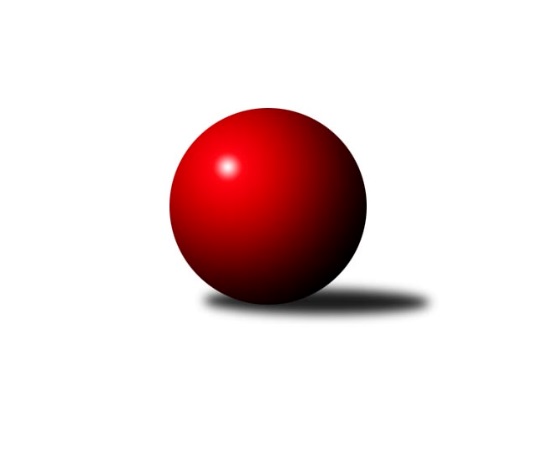 Č.20Ročník 2018/2019	13.3.2019Nejlepšího výkonu v tomto kole: 1759 dosáhlo družstvo: TJ Start Jihlava CKrajská soutěž Vysočiny B 2018/2019Výsledky 20. kolaSouhrnný přehled výsledků:TJ Spartak Velké Meziříčí A	- TJ Start Jihlava C	1:5	1693:1759	1.0:7.0	13.3.KK SCI Jihlava 	- TJ Třebíč D	5:1	1698:1651	6.0:2.0	13.3.TJ Spartak Velké Meziříčí B	- TJ BOPO Třebíč C	1.5:4.5	1520:1565	4.0:4.0	13.3.Tabulka družstev:	1.	TJ Start Jihlava C	18	13	1	4	70.0 : 38.0 	83.0 : 61.0 	 1557	27	2.	TJ Třebíč D	18	12	0	6	65.0 : 43.0 	82.0 : 62.0 	 1641	24	3.	KK SCI Jihlava	18	10	0	8	67.0 : 41.0 	75.0 : 69.0 	 1634	20	4.	TJ Spartak Velké Meziříčí A	18	10	0	8	57.0 : 51.0 	77.5 : 66.5 	 1637	20	5.	TJ BOPO Třebíč C	16	6	1	9	39.5 : 56.5 	61.5 : 66.5 	 1524	13	6.	TJ Nové Město na Moravě C	16	6	0	10	41.0 : 55.0 	60.0 : 68.0 	 1539	12	7.	TJ Spartak Velké Meziříčí B	16	2	0	14	20.5 : 75.5 	41.0 : 87.0 	 1476	4Podrobné výsledky kola:	 TJ Spartak Velké Meziříčí A	1693	1:5	1759	TJ Start Jihlava C	Bohumil Lavický	 	 215 	 202 		417 	 0:2 	 448 	 	233 	 215		Vendula Pospíchalová	Jiří Starý	 	 216 	 208 		424 	 0:2 	 442 	 	220 	 222		Petr Hlaváček	Kateřina Mičková	 	 217 	 200 		417 	 0:2 	 463 	 	230 	 233		Miroslav Berka	Jan Mička	 	 227 	 208 		435 	 1:1 	 406 	 	197 	 209		Jiří Cháb st.rozhodčí: Starý JiříNejlepší výkon utkání: 463 - Miroslav Berka	 KK SCI Jihlava 	1698	5:1	1651	TJ Třebíč D	Miroslav Matějka	 	 218 	 211 		429 	 2:0 	 403 	 	193 	 210		Aneta Berounová	Vladimír Dočekal	 	 178 	 209 		387 	 0:2 	 426 	 	214 	 212		Petr Picmaus	Jiří Chalupa	 	 210 	 247 		457 	 2:0 	 420 	 	209 	 211		Tomáš Brátka	Svatopluk Birnbaum	 	 207 	 218 		425 	 2:0 	 402 	 	192 	 210		Martin Michalrozhodčí: vedoucí družstevNejlepší výkon utkání: 457 - Jiří Chalupa	 TJ Spartak Velké Meziříčí B	1520	1.5:4.5	1565	TJ BOPO Třebíč C	František Korydek	 	 216 	 187 		403 	 1:1 	 408 	 	193 	 215		Dominika Štarková	František Lavický	 	 174 	 169 		343 	 0:2 	 401 	 	191 	 210		Martin Kantor	Rudolf Krejska	 	 196 	 202 		398 	 2:0 	 380 	 	187 	 193		Zdeňka Kolářová	Jaroslav Mátl	 	 186 	 190 		376 	 1:1 	 376 	 	198 	 178		Anna Sedlákovározhodčí: vedoucí družstevNejlepší výkon utkání: 408 - Dominika ŠtarkováPořadí jednotlivců:	jméno hráče	družstvo	celkem	plné	dorážka	chyby	poměr kuž.	Maximum	1.	Svatopluk Birnbaum 	KK SCI Jihlava 	427.19	291.4	135.8	4.3	4/4	(453)	2.	Jiří Chalupa 	KK SCI Jihlava 	426.11	303.2	123.0	7.5	4/4	(465)	3.	Libor Nováček 	TJ Třebíč D	425.26	297.0	128.3	5.8	3/4	(483)	4.	Bohumil Lavický 	TJ Spartak Velké Meziříčí A	424.18	291.1	133.1	4.2	4/4	(465)	5.	Jiří Starý 	TJ Spartak Velké Meziříčí A	416.91	286.9	130.0	6.4	4/4	(459)	6.	Katka Moravcová 	TJ Nové Město na Moravě C	415.54	289.9	125.7	8.1	4/4	(455)	7.	Zdeněk Kováč 	TJ Spartak Velké Meziříčí A	414.07	292.3	121.7	9.2	3/4	(452)	8.	Martin Michal 	TJ Třebíč D	413.63	281.3	132.3	7.0	4/4	(440)	9.	Jan Mička 	TJ Spartak Velké Meziříčí A	413.00	281.3	131.7	8.3	3/4	(452)	10.	Miroslav Matějka 	KK SCI Jihlava 	411.87	286.8	125.0	9.9	3/4	(444)	11.	Tomáš Brátka 	TJ Třebíč D	411.75	292.1	119.6	9.4	4/4	(462)	12.	Petr Picmaus 	TJ Třebíč D	405.60	276.6	129.0	7.2	4/4	(432)	13.	Aneta Berounová 	TJ Třebíč D	405.58	292.1	113.5	9.9	3/4	(438)	14.	Martin Kantor 	TJ BOPO Třebíč C	397.61	277.5	120.1	9.2	4/4	(420)	15.	Jaroslav Mátl 	TJ Spartak Velké Meziříčí B	397.22	282.3	114.9	9.3	4/4	(453)	16.	Libuše Kuběnová 	TJ Nové Město na Moravě C	394.60	282.5	112.1	9.9	4/4	(428)	17.	Jiří Cháb  st.	TJ Start Jihlava C	393.44	286.3	107.2	10.3	4/4	(424)	18.	Robert Birnbaum 	KK SCI Jihlava 	389.75	280.7	109.1	11.6	4/4	(442)	19.	František Korydek 	TJ Spartak Velké Meziříčí A	388.63	283.0	105.6	10.1	4/4	(412)	20.	Josef Lavický 	TJ Spartak Velké Meziříčí B	387.44	276.8	110.7	13.3	3/4	(418)	21.	Dušan Kamenský 	TJ Spartak Velké Meziříčí B	386.80	281.3	105.5	12.3	3/4	(431)	22.	Antonín Kestler 	TJ Start Jihlava C	386.44	283.0	103.4	12.3	4/4	(413)	23.	Vladimír Dočekal 	KK SCI Jihlava 	382.92	262.7	120.2	9.2	3/4	(419)	24.	Zdeňka Kolářová 	TJ BOPO Třebíč C	382.75	278.5	104.3	13.6	4/4	(410)	25.	Dominika Štarková 	TJ BOPO Třebíč C	382.46	275.3	107.1	11.4	4/4	(420)	26.	Radek Horký 	TJ Nové Město na Moravě C	382.00	272.7	109.3	12.8	3/4	(408)	27.	Anna Sedláková 	TJ BOPO Třebíč C	378.83	269.2	109.7	14.1	4/4	(422)	28.	Jiří Frantík 	TJ BOPO Třebíč C	378.38	271.9	106.5	12.3	4/4	(425)	29.	Rudolf Krejska 	TJ Spartak Velké Meziříčí B	373.83	275.5	98.3	13.5	3/4	(435)	30.	Miluše Svobodová 	TJ Nové Město na Moravě C	372.00	273.5	98.5	14.1	3/4	(404)	31.	Petra Svobodová 	TJ Nové Město na Moravě C	370.77	275.8	95.0	12.8	3/4	(423)	32.	Marta Tkáčová 	TJ Start Jihlava C	368.45	271.2	97.3	14.5	4/4	(413)	33.	Nikola Vestfálová 	TJ Start Jihlava C	366.75	263.8	103.0	14.5	4/4	(421)	34.	František Lavický 	TJ Spartak Velké Meziříčí B	361.03	266.3	94.8	15.5	4/4	(387)	35.	Jozef Lovíšek 	TJ Nové Město na Moravě C	345.50	258.5	87.0	16.6	4/4	(410)		Zdeněk Toman 	TJ Třebíč D	442.79	293.5	149.3	3.1	2/4	(463)		Petr Hlaváček 	TJ Start Jihlava C	434.57	300.4	134.2	4.3	2/4	(461)		Vendula Pospíchalová 	TJ Start Jihlava C	429.00	294.3	134.7	4.5	2/4	(457)		Miroslav Berka 	TJ Start Jihlava C	419.95	296.0	124.0	5.8	2/4	(463)		Kateřina Mičková 	TJ Spartak Velké Meziříčí A	402.26	284.4	117.8	11.0	2/4	(429)		Vladimír Bartoš 	TJ Nové Město na Moravě C	400.50	285.5	115.0	12.0	1/4	(424)		Miloslav Toman 	TJ Třebíč D	387.00	288.0	99.0	14.5	1/4	(404)		Hana Dinnebierová 	TJ Start Jihlava C	375.75	275.5	100.3	13.5	2/4	(400)		Sebastián Zavřel 	TJ Start Jihlava C	374.50	265.2	109.3	10.7	2/4	(387)		Jiří Pavlas 	TJ Třebíč D	364.38	278.3	86.1	15.6	2/4	(418)		Gabriela Malá 	TJ BOPO Třebíč C	348.00	243.0	105.0	13.0	2/4	(376)Sportovně technické informace:Starty náhradníků:registrační číslo	jméno a příjmení 	datum startu 	družstvo	číslo startu25601	Aneta Berounová	13.03.2019	TJ Třebíč D	7x
Hráči dopsaní na soupisku:registrační číslo	jméno a příjmení 	datum startu 	družstvo	Program dalšího kola:Nejlepší šestka kola - absolutněNejlepší šestka kola - absolutněNejlepší šestka kola - absolutněNejlepší šestka kola - absolutněNejlepší šestka kola - dle průměru kuželenNejlepší šestka kola - dle průměru kuželenNejlepší šestka kola - dle průměru kuželenNejlepší šestka kola - dle průměru kuželenNejlepší šestka kola - dle průměru kuželenPočetJménoNázev týmuVýkonPočetJménoNázev týmuPrůměr (%)Výkon1xMiroslav BerkaSt. Jihlava C46314xJiří ChalupaKK SCI Jihlava 114.0745712xJiří ChalupaKK SCI Jihlava 4571xMiroslav BerkaSt. Jihlava C112.914634xVendula PospíchalováSt. Jihlava C4484xVendula PospíchalováSt. Jihlava C109.254485xPetr HlaváčekSt. Jihlava C4425xPetr HlaváčekSt. Jihlava C107.784427xJan MičkaVel. Meziříčí A4353xMiroslav MatějkaKK SCI Jihlava 107.084295xMiroslav MatějkaKK SCI Jihlava 4293xPetr PicmausTřebíč D106.33426